International Exchange Program of the Sacred Heart NetworkSTUDENT APPLICATION FORM EXCHANGE PROGRAM, SHORT TERM STAY (3 or 4 weeks)This application does not guarantee your automatic acceptance to the programThis application form is your expression of interest in the Sacred Heart international exchange program within the Network of the Sacred Heart schools. You may not apply to the Sacred Heart exchange program if you are currently applying out or considering attending another school in the fall. When considering applications, preference is given to students whose application clearly shows that they are genuinely interested to learn about the other school, about the other country, and about the other culture. The applicant needs to show her ability to fit in with the life of her host family and be willing to help with daily chores. She is asked to comply with the school’s routines and regulations and she must attend the classes offered at the year level in which she is enrolling. She may, under no circumstances, cut class or distract other students from their studies. If the applicant is deemed by the Exchange Committee to be a suitable candidate for an exchange program, the timing of the requested placement is considered, taking into accounts events on the school’s academic calendar and the program that will be missed at your school. Once approved by the Head of School and the Exchange Coordinator, you will be contacted for further questions.Date :This application form must be returned fully completed by email to your exchange coordinator.An electronic version of this application form must be returned fully completed to internationalexchangeSCRome@gmail.comDo not forget to include your photo.Eleonora Mei Ph.D. Exchange CoordinatorIstituto Sacro Cuore  Piazza Trinità dei Monti 300187 Roma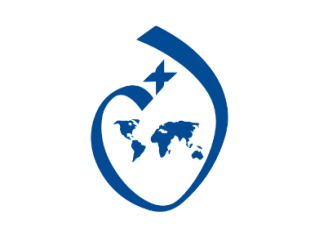 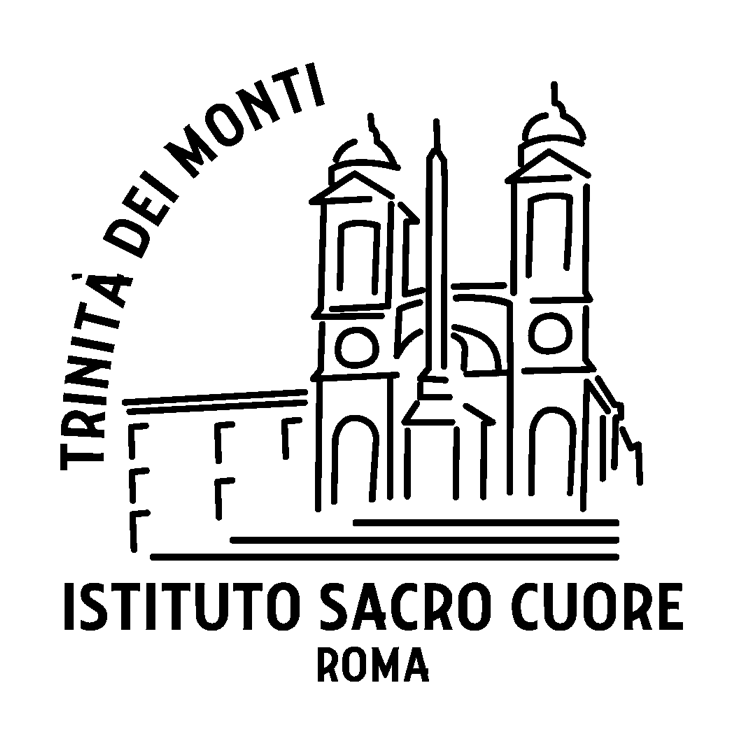 PHOTO (mandatory portrait)SCHOOL’S NAMESCHOOL’S NAMELAST NAMELAST NAMEYear / GradeFirst nameFirst nameYears in schoolStreet addressStreet addressSisters: name, ageCity – (and state)City – (and state)Brothers: name, ageZip codeZip codePetsCOUNTRYCOUNTRYYour school’s full nameIST Sacro Cuore Trinità dei MontiIST Sacro Cuore Trinità dei MontiDate of birth: DD/MM/YYYYDate of birth: DD/MM/YYYYYour school’s full addressPiazza Trinità dei Monti,3 00187 RomaPiazza Trinità dei Monti,3 00187 RomaPhone numberPhone numberYour exchange coordinatorEleonora MeiEleonora MeiReligious affiliationReligious affiliationHer/His emailinternationalexchangeSCRome@gmail.cominternationalexchangeSCRome@gmail.comYour email addressYour email addressHer/His phoneFather’s nameMother’s nameMother’s nameFather’s occupationMother’s occupationMother’s occupationFather’s emailMother’s emailMother’s emailFather’s cell phoneMother’s cell phoneMother’s cell phoneParents’ marital statusIf divorced, where do you live?If divorced, where do you live?Name, address and contact information of a relative or family friend
 (in case of an emergency if your parents cannot be contacted)Name, address and contact information of a relative or family friend
 (in case of an emergency if your parents cannot be contacted)Name, address and contact information of a relative or family friend
 (in case of an emergency if your parents cannot be contacted)Name, address and contact information of a relative or family friend
 (in case of an emergency if your parents cannot be contacted)Would it be a problem for you if a member of the host-family smoked?Are you allowed to smoke?Which sister schools would you like to visit? Name three in order of priority. Which sister schools would you like to visit? Name three in order of priority. Which sister schools would you like to visit? Name three in order of priority. Which sister schools would you like to visit? Name three in order of priority. Why are you interested in going on exchange? (50 words minimum)Why are you interested in going on exchange? (50 words minimum)Why are you interested in going on exchange? (50 words minimum)Why are you interested in going on exchange? (50 words minimum)What would you like to gain from an exchange? (50 words minimum)What would you like to gain from an exchange? (50 words minimum)What would you like to gain from an exchange? (50 words minimum)What would you like to gain from an exchange? (50 words minimum)What personal qualities do you feel would help you while on exchange? What personal qualities do you feel would help you while on exchange? What personal qualities do you feel would help you while on exchange? What personal qualities do you feel would help you while on exchange? What can you bring to the school you visit? (qualities, etc.)  (50 words minimum)What can you bring to the school you visit? (qualities, etc.)  (50 words minimum)What can you bring to the school you visit? (qualities, etc.)  (50 words minimum)What can you bring to the school you visit? (qualities, etc.)  (50 words minimum)What other experiences have you had living away from home?What other experiences have you had living away from home?What other experiences have you had living away from home?What other experiences have you had living away from home?Describe your family. Be specific. (200 words)Describe your family. Be specific. (200 words)Describe your family. Be specific. (200 words)Describe your family. Be specific. (200 words)What responsibilities do you have at home?What responsibilities do you have at home?What responsibilities do you have at home?What responsibilities do you have at home?What are your hobbies? What do you do after school? What do you do on weekends? (200 words)What are your hobbies? What do you do after school? What do you do on weekends? (200 words)What are your hobbies? What do you do after school? What do you do on weekends? (200 words)What are your hobbies? What do you do after school? What do you do on weekends? (200 words)What are your best subjects at school?What are your best subjects at school?What are your best subjects at school?What are your best subjects at school?On a personal note: please write here what you think is important to consider for your exchange: date restrictions (sports, music, etc.), diet restrictions, allergies, etc.On a personal note: please write here what you think is important to consider for your exchange: date restrictions (sports, music, etc.), diet restrictions, allergies, etc.On a personal note: please write here what you think is important to consider for your exchange: date restrictions (sports, music, etc.), diet restrictions, allergies, etc.On a personal note: please write here what you think is important to consider for your exchange: date restrictions (sports, music, etc.), diet restrictions, allergies, etc.PARENTS: please write a paragraph that best describes your child. For instance, you could talk about she/he likes and dislikes, what makes her/him uncomfortable, traits of personality that the host-family should about, etc. PARENTS: please write a paragraph that best describes your child. For instance, you could talk about she/he likes and dislikes, what makes her/him uncomfortable, traits of personality that the host-family should about, etc. PARENTS: please write a paragraph that best describes your child. For instance, you could talk about she/he likes and dislikes, what makes her/him uncomfortable, traits of personality that the host-family should about, etc. PARENTS: please write a paragraph that best describes your child. For instance, you could talk about she/he likes and dislikes, what makes her/him uncomfortable, traits of personality that the host-family should about, etc. PASTE AT LEAST 2 ADDITIONAL PICTURES HERE: family photos, friends, etc.PASTE AT LEAST 2 ADDITIONAL PICTURES HERE: family photos, friends, etc.PASTE AT LEAST 2 ADDITIONAL PICTURES HERE: family photos, friends, etc.PASTE AT LEAST 2 ADDITIONAL PICTURES HERE: family photos, friends, etc.